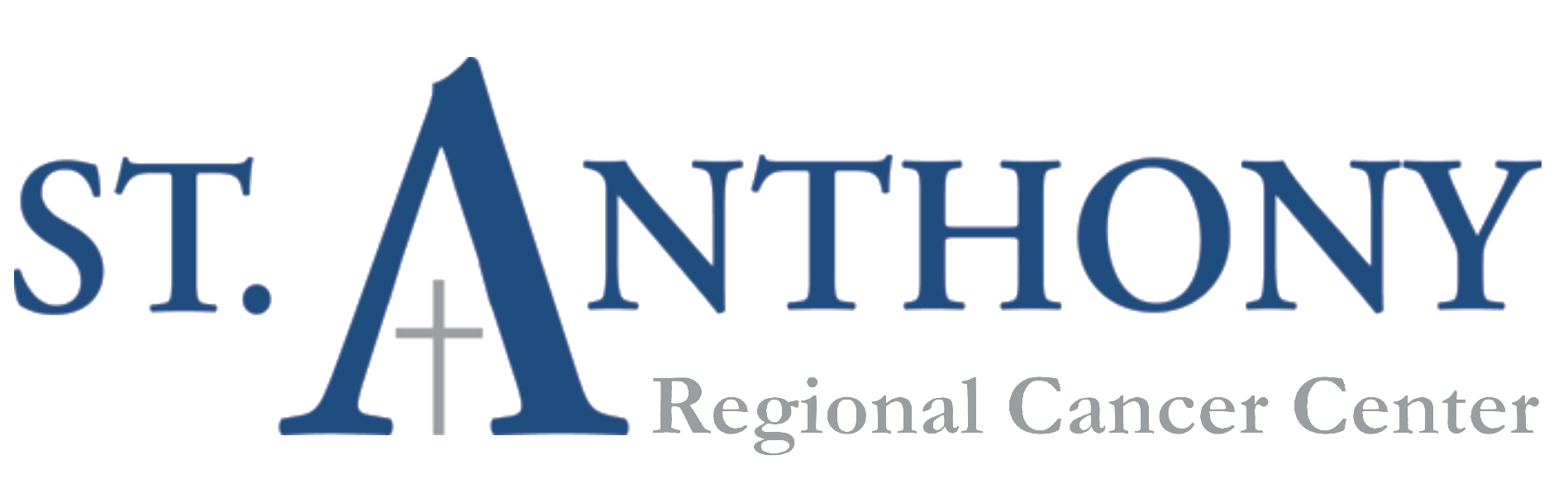 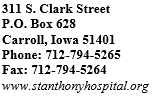    Dr. Randal Hess, M.D.	        Dr. Mark Westberg, M.D            Dr. Robert Behrens, M.D.	  Dr. Joshua Lukenbill, D.O.     Radiation Oncology		Medical Oncology	           Medical Oncology	                     Medical Oncology	_________________________________________________________________________________________________	Patient Referral FormIn order to provide your patient timely and efficient service, we ask that you complete this form. Please fax all requested medical records along with this form to our scheduling department at (712) 794-5264. Once all of the records are received we will call the patient to schedule their appointment. Referral Type- Circle:         Radiation Oncology    	       Medical Oncology      	 Hematology	         Infusion TherapyReason for Referral- Diagnosis: _________________________________________________________________________Patient Name:___________________________________________DOB:_____________________ Circle: Male/FemalePatient’s Street Address:_________________________________ City:_______________ State______ ZIP Code:_______Patient’s Phone Number: (Home)_____________________ (Cell)______________________ (Work)_________________Referring Provider:______________________________ Phone Number:____________________ Fax:_______________Family Physician:_______________________________ Phone Number:____________________   Fax:_______________Records Request: Please provide the following and check what is being sentDemographicsCopy of insurance cards front and backLast H&P and or office visit including recent surgical/medical/family historyCurrent Medication ListRecords from other oncologist if applicable (ex: Mayo Clinic)Lab Results from the last 6-12 monthsSurgical and Procedural Reports (colonoscopy, Bronchoscopy, biopsy procedure reports, etc.)History of previous cancer treatment- Chemotherapy or Radiation Therapy: Yes or NoIf Yes: Prior treatment facility:____________________________________________________________All pathology reportsAny recent radiology scans and reports: Yes or No   Facility scans performed at:___________________________Please request Images to be pushed or mailed to St. Anthony Regional Hospital- Requested: Yes or NoPrior Authorization if Applicable:____________________________________Patient Barriers: Language, transportation, physical (hard of hearing, cannot stand, etc.)___________________________ Additional Notes: _____________________________________________________________________________________________________________________________________________________________________________________Thank you for the opportunity to care for your patients.